Summary of Legislation: Proposed Intro. No. 854-A would require that no later than May 1, 2024, the Department of Transportation (DOT) complete a study of the safety benefits provided by daylighting and post such study on the department’s website. Also, beginning January 1, 2025, each year DOT would be required to implement daylighting at a minimum of 100 intersections where daylighting is not already implemented   and install daylighting barriers at intersections where daylighting has been implemented, subject to the Commissioner’s determination. However, the Commissioner may determine to cease implementation of daylighting at 100 intersections a year on or after January 1, 2030 if additional daylighting would not meaningfully contribute to the safety of motorists, pedestrians, or cyclists and the Commissioner notifies the Speaker of the Council of such determination. DOT must annually report on the locations at which daylighting has been implemented and discontinued.Effective Date: This local law shall take effect immediatelyFiscal Year In Which Full Fiscal Impact Anticipated: 2024Fiscal Impact Statement:Impact on Revenues:  It is anticipated that there would be no impact on revenues resulting from the enactment of this legislation.Impact on Expenditures: It is anticipated that there would be no impact on expenditures resulting from the enactment of this legislation, as DOT will utilize existing resources.Source of Funds To Cover Estimated Costs: N/ASource of Information: 	New York City Council Finance Division				New York City Mayor’s Office of Legislative Affairs Estimate Prepared By: 	Michael Sherman, Senior Financial Analyst Estimate Reviewed By:	Jack Storey, Unit Head Chima Obichere, Deputy Director Jonathan Rosenberg, Managing Deputy Director Kathleen Ahn, CounselLegislative History: The legislation was introduced to the full Council on December 21, 2022, as Intro. 854 and referred to the Committee on Transportation and Infrastructure (the Committee). A hearing was held by the Committee on February 14, 2023 and the bill was laid over.  The legislation has been amended and the amended version, Proposed Intro. No. 854-A will be considered by the Committee on April 27, 2023. Upon a successful vote by the Committee, Proposed Intro. No. 854-A will be submitted to the full Council for a vote on April 27, 2023.Date Prepared: April 25, 2023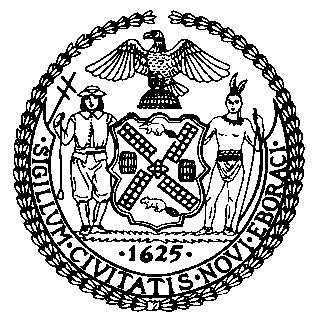 The Council of the City of New YorkFinance DivisionTanisha S. Edwards, Esq., Chief Financial Officer, and Deputy Chief of Staff to the SpeakerRICHARD LEE, FINANCE DIRECTORFiscal Impact StatementProposed Intro. No:  854-ACommittee: Transportation and InfrastructureTitle: A Local Law to amend the administrative code of the city of New York, in relation to new daylighting measuresSponsor(S): Council Members Brooks-Powers, Louis, Joseph, Hanif, Restler, Abreu, Cabán, Richardson Jordan, Won Schulman, Farías, Ossé, Hudson and Narcisse (in conjunction with the Manhattan Borough President)Effective FY23FY Succeeding Effective FY24Full Fiscal Impact FY24Revenues (+)$0$0$0Expenditures (-)$0$0$0Net$0$0$0